Mudrats Play Day 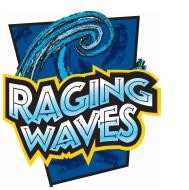 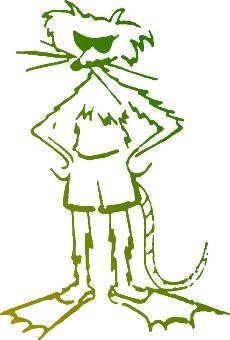 July 10th, 2018 10am – 6pm Raging Waves Water Park    4000 N Bridge Street Yorkville, IL 60560 1-630-882-6575 www.ragingwaves.comJoin your team mates, coaches, and family members for a day of fun at Illinois’ largest waterpark!Park entry tickets are available at a group rate for over 40% off the general admission rate. Optional meal tickets are available for purchase. Each valid meal ticket can be redeemed at the park for a pizza, hot dog, hamburger, or cheeseburger value meal. Order tickets online or by completing the bottom portion of this form and returning with your cash or check payment in a sealed envelope to your coach. Ticket orders are due by July 3rdTickets will be distributed on July 7 (Luau), July 8 (practice) and July 9 (Huntington Estates meet).NOTE: Tickets are non-date specific and valid for any day of the 2019 season. In the case of inclement weather on July 10th (or if you are not available that day), your tickets can be used on a different day this summer. Questions? Contact Cortni at Cortnisedgwick@live.comRaging Waves Ticket Order FormFamily Name:_________________________________Phone :______________________________________Email :_______________________________________Amount Enclosed:______________________________Return this complete form along with your cash or check (payable to MUDRATS) payment in a sealed envelope to your coachCost Per Ticket# orderedExtended CostPark Entry$20.23Meal Ticket$8.65